Salisbury Steak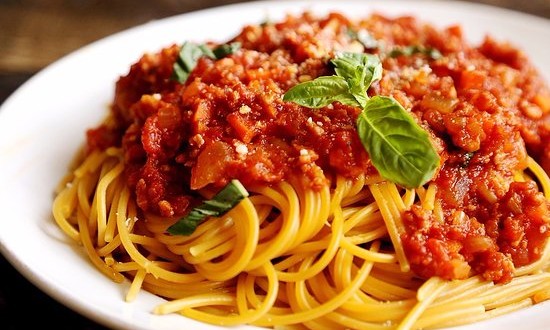 Prep Time: 10 minutesCook Time: 20 minutesTotal Time: 30 minutesYield: 20-25 servings